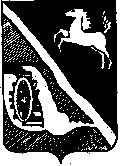 Дума Шегарского района
Томской областиРешениес. Мельниково19 февраля  2019 г	                  №   338Об обращении Думы Шегарского района в Законодательную Думу Томской области,  к Губернатору Томской областиНа территории Шегарского района реализуются мероприятия в рамках «Государственной программы развития сельского хозяйства и регулирования рынков сельскохозяйственной продукции, сырья и продовольствия на 2013 - 2020 годы», утвержденной постановлением Правительства Российской Федерации от 14 июля 2012 г. N 717.Подпунктом «а» пункта 2 «Правил предоставления и распределения субсидий из федерального бюджета бюджетам субъектов РФ на улучшение жилищных условий граждан, проживающих в сельской местности, в том числе молодых семей и молодых специалистов» предусмотрено предоставление гражданам, молодым семьям и молодым специалистам социальных выплат на строительство (приобретение) жилья (далее - социальные выплаты) в порядке и на условиях, которые установлены Типовым положением о предоставлении социальных выплат на строительство (приобретение) жилья гражданам Российской Федерации, проживающим в сельской местности, в том числе молодым семьям и молодым специалистам, согласно приложению N 1 Правил.В соответствии с подпунктом «б» пункта 4 и пунктом «а» пункта 32 Типового положения одним из оснований для предоставления социальной выплаты на строительство (приобретения) жилья является выполнение работы по трудовому договору, как по основному месту работы.Основное место работы предусматривает выработку, рабочего времени, установленного Трудовым кодексом РФ.Согласно ст. 91 ТК РФ нормальная продолжительность рабочего времени не может превышать 40 часов в неделю.Норма рабочего времени исчисляется по графику пятидневной рабочей недели с двумя выходными днями в субботу и воскресенье исходя из продолжительности ежедневной работы. Это предусмотрено Порядком, утвержденным приказом Минздравсоцразвития России от 13.08.2009 № 588н. При 40-часовой рабочей неделе норма рабочего времени - 8 часов.В отдельных случаях, которые предусмотрены трудовым законодательством, может предусматриваться сокращенная продолжительность рабочего времени.При приеме заявлений о предоставлении социальных выплат и постановке на учет желающих приобрести (построить) жильё граждане, молодые семьи и молодые специалисты предоставляют копии трудовых договоров, в соответствии с которыми вышеназванные граждане принимаются на работу на 0,25 или 0,5 ставки и работа является для этих работников основной. При указанных ставках норма труда (предусмотренная Трудовым кодексом РФ) работниками не выполняется.Указанные ставки позволяют осуществлять работу в иных местах фактически как по основному месту работы. >Кроме того, имеют место факты, когда участники мероприятий, предоставляют медицинские справки, позволяющие им по состоянию здоровья не работать на открытом воздухе, при перепадах температуры, при высокой влажности; не работать на работах, связанной с длительной ходьбой и др.В трудовых договорах таких работников указывается трудовая функция не связанная с самой работой, а связанная с контролем за работой (контроль за наличием и сохранностью кормов; контроль за уходом животных; контроль за своевременной уборкой фермы).Указанные случаи не согласуются с провозглашенными целями государственной программы; препятствуют устойчивому развитию сельских территорий, так как предоставляемые субсидии не будут соответствовать трудовому вкладу работников, работающих на 0.25 ставки с трудовыми функциями по контролю за работой.Просим Вас инициировать обращение к Правительству РФ о внесении изменений (уточнений) в Постановление Правительства РФ от 14.07.2012 N 717 (ред. от 30.11.2018) «О Государственной программе развития сельского хозяйства и регулирования рынков сельскохозяйственной продукции, сырья и продовольствия на 2013 - 2020 годы» в целях пресечения недобросовестного поведения участников мероприятий и установления продолжительности рабочего времени для получения социальной выплаты, которая соответствовала бы положениям статьи 91 Трудового Кодекса РФ и приказу Минздравсоцразвития России от 13.08.2009 № 588н «Об утверждении порядка исчисления нормы рабочего времени на определенные календарные периоды времени (месяц, квартал, год) в зависимости от установленной продолжительности рабочего времени в неделю».Председатель Думы Шегарского района	Л.И.НистерюкГлава Шегарского района